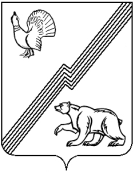 АДМИНИСТРАЦИЯ ГОРОДА ЮГОРСКАХанты-Мансийского автономного округа – Югры ПОСТАНОВЛЕНИЕот  01 февраля 2019 года 										№ 223О внесении изменений в постановление администрации города Югорска от 18.09.2018 № 2551 «Об утверждении административного регламента предоставления муниципальной услуги «Предоставление информации об организации общедоступного и бесплатного дошкольного, начального общего, основного общего, среднего общего образования по основным общеобразовательным программам, а также дополнительного образования в муниципальных образовательных организациях»В соответствии с Федеральным законом от 27.07.2010 № 210-ФЗ «Об организации предоставления государственных и муниципальных услуг», постановлением администрации города Югорска от 21.09.2018 № 2582 «О порядке разработки и утверждения административных регламентов предоставления муниципальных услуг»:1. Внести в постановление администрации города Югорска от 18.09.2018 № 2551                  «Об утверждении административного регламента предоставления муниципальной услуги «Предоставление информации об организации общедоступного и бесплатного дошкольного, начального общего, основного общего, среднего общего образования по основным общеобразовательным программам, а также дополнительного образования в муниципальных образовательных организациях» следующие изменения:1.1. В преамбуле слова «от 15.06.2011 № 1219» заменить словами «от 21.09.2018                      № 2582».1.2. В приложении:1.2.1. В пункте 17:1.2.1.1. Абзац девятый изложить в следующей редакции:«- приказом Министерства просвещения Российской Федерации от 09.11.2018 № 196 «Об утверждении Порядка организации и осуществления образовательной деятельности                      по дополнительным общеобразовательным программам» (Российская газета, 03.12.2018);».1.2.1.2. Абзацы шестнадцатый, семнадцатый изложить в следующей редакции:«- постановлением администрации города Югорска от 21.09.2018 № 2582 «О порядке разработки и утверждения административных регламентов предоставления муниципальных услуг» («Сборник муниципальные правовые акты города Югорска», 24.09.2018, № 39 (126));- постановлением администрации города Югорска от 02.04.2018 № 949                                   «Об утверждении Положения об особенностях подачи и рассмотрения жалоб на решения                     и действия (бездействие)  органов и структурных подразделений администрации города Югорска и их должностных лиц, муниципальных служащих, муниципального автономного учреждения «Многофункциональный центр предоставления государственных                                        и муниципальных услуг» и его работников» (Сборник «Муниципальные правовые акты  города Югорска, от 09.04.2018, № 14 (101);».1.2.2. В пункте 53:1.2.2.1. Абзац третий изложить в следующей редакции:«1) нарушение срока регистрации запроса о предоставлении муниципальной услуги, запроса, указанного в статье 15.1 Федерального закона № 210-ФЗ;».1.2.2.2. Абзац пятый изложить в следующей редакции:«3) требование у заявителя документов или информации либо осуществления действий, представление или осуществление которых не предусмотрено нормативными правовыми актами Российской Федерации, нормативными правовыми актами Ханты-Мансийского автономного округа - Югры, муниципальными правовыми актами города Югорска для предоставления муниципальной услуги;».1.2.2.3. Дополнить абзацем двенадцатым следующего содержания:«10) требование у заявителя при предоставлении муниципальной услуги документов или информации, отсутствие и (или) недостоверность которых не указывались при первоначальном отказе в приеме документов, необходимых для предоставления муниципальной услуги, либо              в предоставлении муниципальной услуги, за исключением случаев, предусмотренных пунктом 4 части 1 статьи 7 Федерального закона № 210-ФЗ. В указанном случае досудебное (внесудебное) обжалование заявителем решений и действий (бездействия) МФЦ, работника МФЦ возможно в случае, если на МФЦ, решения и действия (бездействие) которого обжалуются, возложена функция по предоставлению соответствующих муниципальных услуг   в полном объеме в порядке, определенном частью 1.3 статьи 16 Федерального закона № 210-ФЗ.».1.2.3. Пункт 59 изложить в следующей редакции:«59. Жалоба после регистрации подлежит рассмотрению должностными лицами, наделенными полномочиями по её рассмотрению, которые обеспечивают:1) изучение и рассмотрение жалобы в соответствии с требованиями настоящего Положения;2) направление жалобы в уполномоченный на ее рассмотрение орган в соответствии                 с пунктом 63 настоящего административного регламента;3) направление материалов проверки главе города Югорска для последующей подготовки представления на Комиссию по соблюдению требований к служебному поведению муниципальных служащих органов местного самоуправления города Югорска                                      и урегулированию конфликта интересов в случае подтверждения фактов, свидетельствующих                о несоблюдении муниципальным служащим требований статьи 12 Федерального закона                      от 02.03.2007 № 25-ФЗ «О муниципальной службе в Российской Федерации».».1.2.4. Дополнить пунктом 59.1 следующего содержания:«59.1. В случае установления в ходе или по результатам рассмотрения жалобы признаков состава административного правонарушения, предусмотренного статьей 5.63 Кодекса Российской Федерации об административных правонарушениях, статьей 9.6 Закона                      Ханты-мансийского автономного округа – Югры от 11.06.2010 № 102-оз                                          «Об административных правонарушениях» или признаков состава преступления, должностное лицо, уполномоченное на рассмотрение жалоб, незамедлительно направляет имеющиеся материалы в органы прокуратуры.».1.2.5. Пункт 63 изложить в следующей редакции:«63. В случае, если жалоба подана заявителем в уполномоченный орган, в компетенцию которого не входит ее рассмотрение в соответствии с требованиями пункта 67 настоящего административного регламента, то в течение 3 рабочих дней со дня ее регистрации она направляется в орган, уполномоченный на ее рассмотрение, о чем заявитель информируется                в письменной форме.При этом срок рассмотрения жалобы исчисляется со дня регистрации жалобы                            в уполномоченном органе на ее рассмотрение органе.».1.2.6. В пункте 66:1.2.6.1. Абзац второй изложить в следующей редакции:«По результатам рассмотрения жалобы принимается одно из следующих решений:».1.2.6.2. В абзаце третьем слова «государственной или» исключить.1.2.7. Пункт 67 дополнить абзацами вторым, третьим следующего содержания:«В случае признания жалобы подлежащей удовлетворению в ответе заявителю дается информация о действиях, осуществляемых Управлением образования, МФЦ, в целях незамедлительного устранения выявленных нарушений при оказании муниципальной услуги,               а также приносятся извинения за доставленные неудобства и указывается информация                         о дальнейших действиях, которые необходимо совершить заявителю в целях получения муниципальной услуги.В случае признания жалобы не подлежащей удовлетворению, в ответе заявителю даются аргументированные разъяснения о причинах принятого решения, а также информация                         о порядке обжалования принятого решения.».2. Опубликовать постановление в  официальном печатном издании города Югорска                  и разместить на официальном сайте органов местного самоуправления города Югорска.3. Настоящее постановление вступает в силу после его официального опубликования.Глава города Югорска                                                                                                 А.В. Бородкин